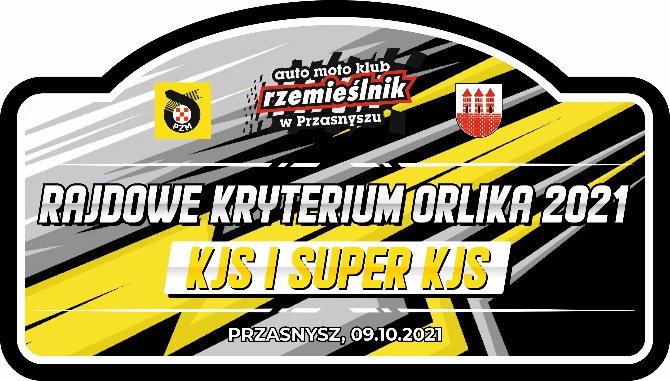 Data : 09.10.2021                                         Czas: 17:45		   Dokument nr 3.2KJS/SKJSDECYZJA ZSS nr 1Z powodu demontażu szykany nr 1 na PS2 dla załóg 27,28 nadaje się im czas na PS2.Załoga 27 – 2:40:68Załoga 28 – 2:23:18Na PS 6 nadaje się czas załodze nr 5 – 1:22:28Przewodniczący Zespołu Sędziów Sportowych/-/ Michał OłdakowskiCzłonek ZSS/-/ Andrzej MiecznikowskiCzłonek ZSS/-/ Jerzy Trzaska